What achievement are you most proud of and why?Other achievements I am proud of……..Parent Signature: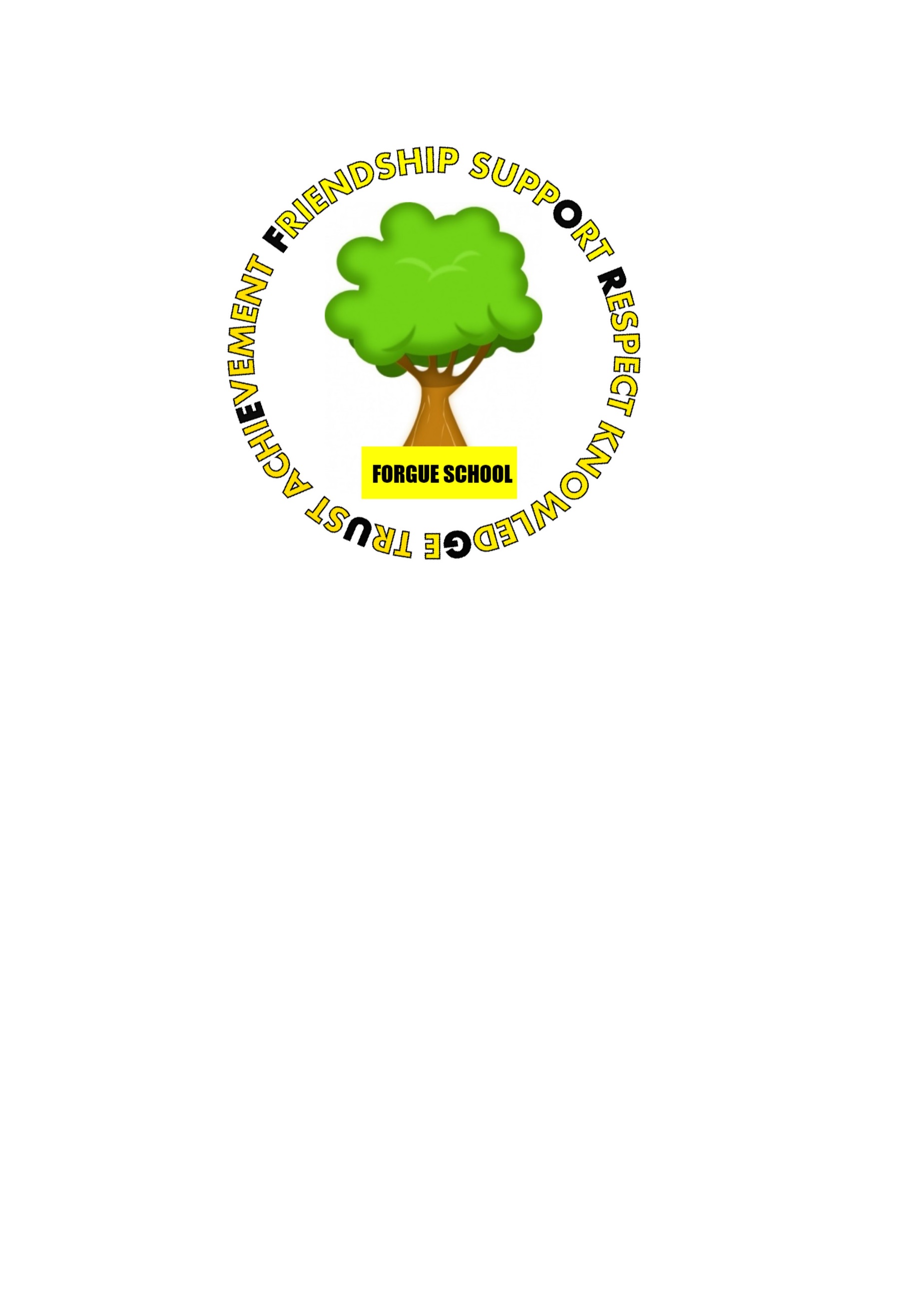 Forgue Primary SchoolTracking and Accrediting Pupil Progress in Wider AchievementGoing for BronzeName:                            Primary 4Pupils, parents and staff have worked together to create our Curriculum for Excellence Accreditation Scheme. This booklet is a home/school booklet and will support your child to track personal achievement relating to the four capacities, Successful Learners, Confident Individuals, Responsible Citizens and Effective Contributors. iPads can be used to record progress. Please support your child by helping him/her to complete at least two activities for each of the four capacities on the next page. When completed your child should ‘tick’ the activities and ask you to sign the booklet before returning it to school.Pupils will achieve certificates at the end of each term on completion of the activities. There is also space for your child to record additional achievements he/she might wish to add.AccreditationTerms 2 – BronzeTerm 3 – SilverTerm 4 – GoldResponsible Citizens - Proactive Citizens of our WorldResponsible Citizens - Proactive Citizens of our WorldDemonstrate three ways to show how you can conserve water at home. Put all your litter in the bin at school and at home. Help at home by keeping your bedroom tidy.Effective Contributors - Kindness and CaringEffective Contributors - Kindness and CaringTake on a speaking role in the Christmas Show. Learn all song words.Participate in children in need. Make a handmade gift for someone special. Successful Learners - Leadership and LearningSuccessful Learners - Leadership and LearningLook at your jotter every week and talk to your Mum or Dad about your learning.Ensure your homework is completed to the best of your ability and handed in on time every week.Organise your school bag and uniform in preparation for the next school day. Confident Individuals - Staying Healthy, Staying SafeConfident Individuals - Staying Healthy, Staying SafePut your dirty washing in the washing bin and fold up your clothes ready for the next day for at least a week.Take part in physical exercise at home at least 3 times per week. This could be going to a club or going for a walk.Make a poster to tell younger children about road safety for road safety day on the 21st November